Сумська міська радаVIІІ СКЛИКАННЯ V СЕСІЯРІШЕННЯвід 24 березня 2021 року № 678-МРм. СумиРозглянувши звернення громадянки, надані документи, відповідно до статей 12, 40, 79-1, 83, 118, 121, 122 Земельного кодексу України, статті 50 Закону України «Про землеустрій», частини третьої статті 15 Закону України                           «Про доступ до публічної інформації», протоколу засідання постійної комісії з питань архітектури, містобудування, регулювання земельних відносин, природокористування та екології Сумської міської ради від 04.01.2021 № 2, керуючись пунктом 34 частини першої статті 26 Закону України «Про місцеве самоврядування в Україні», Сумська міська рада ВИРІШИЛА:Відмовити Токарєвій Надії Олексіївніу наданні дозволу на розроблення проекту землеустрою щодо відведення земельної ділянки у власність за адресою: м. Суми, вул. Київська, біля буд. № 41, орієнтовною площею 0,0500 га для будівництва і обслуговування житлового будинку, господарських будівель і споруд (присадибна ділянка) у зв’язку з невідповідністю місця розташування земельної ділянки вимогам містобудівної документації та нормативно-правових актів: Генеральному плану міста Суми (зі змінами), затвердженому рішенням Сумської міської ради від 19.12.2012 № 1943-МР, та Плану зонування території міста Суми, затвердженому рішенням Сумської міської ради                           від 06.03.2013 № 2180-МР, згідно з якими земельна ділянка, зазначена на доданому до клопотання заявниці графічному матеріалі, розташована на вільній території в межах вул. Київська, де розміщення нових ділянок для будівництва і обслуговування житлового будинку, господарських будівель і споруд не передбачено;статті 83 Земельного кодексу України, у зв’язку з частковим потраплянням запитуваної земельної ділянки в межі зони транспортної інфраструктури ТР-2 – проектних червоних ліній магістральної районного значення вулиці Проектна № 3, передача яких у приватну власність заборонена;пункту 5.20 Державних санітарних правил планування та забудови населених пунктів, затверджених наказом Міністерства охорони здоров’я України від 19.06.1996 № 173, Плану зонування території Суми, затвердженому рішенням Сумської міської ради від 06.03.2013 № 2180-МР, у зв’язку                                  з розташуванням запитуваної земельної ділянки в межах санітарно-захисної зони від залізничних колій, згідно з яким житлову                                                   забудову необхідно відокремлювати від 
залізничних ліній санітарно-захисною зоною шириною 100 м від осі 
крайньої залізничної колії за умови забезпечення нормативних 
рівнів шуму в прилеглих об'єктах та на території забудови, та забороною розміщення в санітарно-захисній зоні нових житлових будинків з присадибними земельними ділянками.Сумський міський голова                                                                     О.М. ЛисенкоВиконавець: Клименко Ю.М.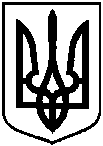 Про відмову Токарєвій Надії Олексіївні у наданні дозволу на розроблення проекту землеустрою щодо відведення земельної ділянки у власність за адресою: м. Суми,                   вул. Київська, біля буд. № 41, площею 0,1000 га